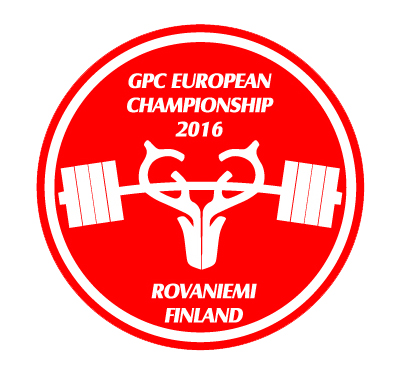 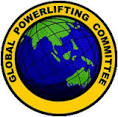 Johannes Impiö						Anita Mahony
Kaartopolku 1-3 A8						World GPC Secretary
96100 Rovaniemi, Finland					88 College Road, Galway, Irelandarcticpowerteam@gmail.com					worldgpcsecretary@gmail.com+35844-2522296						+353-86-8422018GPC EURÓPA-bajnokság 2016
Erőemelés, fekvenyomás, felhúzás Helyszín:		SantaSport, Rovaniemi, FinnországVersenyigazgató:	Johannes Impiö & JanneIhalainen, Dátum:		2016. június 5-11.		A versenyek kezdési időpontját mindig a mérlegelés után teszik közzé.Mérlegelés időpontja:Mérlegelés mindig a versenyt megelőző napon van! A verseny napján már nem lehet arra a napra mérlegelni!Kategóriák:		Összes GPC súly- és korcsoport - Raw és Multiplyés  PARALYMPICNevezési díjak:	Első nevezés: €65 open és masters;      €45 ifjúsági és junior			Minden további nevezés: €35 nevezésenként		Kései nevezési díj (a nevezési határidő után vagy a helyszínen fizetve):       €30  - nevezésenkéntNevezési határidő:    2016. május 1. A nevezéseket a fenti határidőt figyelembe véve a Profi Liga www.powerlifting.hu weboldalán található „Online nevezés” menüpontot használva van lehetőség leadni. A nevezést akkor tekintjük leadottnak, amennyiben a nevezési díj is átutalásra került.A NEVEZÉSI DÍJAKAT LEGKÉSŐBB 2016. április 29-ig KÉRJÜK ÁTUTALNI!A nevezési díjakat az alábbi bankszámlaszámra kérjük befizetni, a megjegyzésben kérjük feltüntetni a jelentkezők nevét!Euróval történő fizetés esetén:Bank:			Rajka és Vidéke TakarékszövetkezetBank címe:		H-9200 Mosonmagyaróvár, Palánk u. 8.SWIFT-kód:		TAKBHUHBSzámlatulajdonos: 	    Hungarian Powerlifting CongressSzámlatulajdonos címe: H-9200 Mosonmagyaróvár, Kálnoki u. 11.IBAN:		      	    HU82 5950 0155 5001 3667 0000 0000Forintban történő utalás esetén:  Számlatulajdonos: Magyar Profi Erőemelő Liga, számlaszáma: 59500155-11075040További információk: Hungarian Powerlifting Congress   hungarianpowerliftingcongress@gmail.com www.powerlifting.hu    Kerecsényi Péter, titkár, telefonszám: 06-30-351-9897Weboldalak:	Az összes információ megtalálható lesz az Európa-bajnokság  honlapján: www.gpc2016.com   a GPC honlapján: http://www.worldgpc.com/   és a GPC face-book oldalán.A nevezési listát a nevezési határidő lejárta után teszik közzé.Szabályok:	Az  Európa-bajnokság a GPC szabályzata szerint kerül lebonyolításra. A frissített Szabálykönyv megtalálható a GPC honlapján. www.gpc2016.com/en/competition/rules/Szállás:	www.gpc2016.com/en/accomodation   a foglalásra rá kell írni: “Powerlifting 2016”   vagy www.booking.com DátumMérlegelésVersenyJúnius 5. vasárnapErőemelés - Equipped összes nő és férfiEzen a napon nincs verseny!Június 6. hétfőErőemelés - Raw összes nő  és férfiak 75 kg-igMegnyitó és Rules MeetingErőemelés - Equipped összes nő és férfiJúnius 7. keddErőemelés – Raw férfiak 82,5 kg – 100 kgErőemelés - Raw összes nő és férfiak  75 kg-igJúnius 8. szerdaErőemelés – Raw férfiak 110 kg - 140+kgErőemelés – Raw férfiak  82,5 kg – 100 kgJúnius 9. csütörtökFekvenyomás és felhúzás – Equipped összes nő és férfiErőemelés  – Raw férfiak  110 kg -  140+kgJúnius 10. péntekFekvenyomás és felhúzás – Raw összes nő és férfiFekvenyomás  és felhúzás – Equipped összes nő és férfiJúnius 11. szombatEzen a napon nincs mérlegelés!Fekvenyomás és felhúzás – Raw összes nő és férfiZáró ünnep és partyNapi  mérlegelés:8 – 10 óra és  3 – 4 óra(A mérlegelési idő meghosszabodik, a nevezők számától függően.)